Mental Maths/Number Talks StrategiesMultiplication & DivisionFriendly Numbers9 x 15     10 x 15 = 150     150 – 15 = 135Don’t forget to ‘undo’ your change!Repeated Addition6 x 1515+15+15+15+15+1515 + 15 = 3030 + 15 = 4545 + 15 = 6060 + 15 = 7575 + 15 = 90Partial Products6 x 125 6 x (100 + 20 + 5)   (6x100) + (6x20) + (6x5)  600 + 120 + 30 = 750Doubling and Halving24 x 8                      x2         ÷248 x 4                      x2         ÷296 x 2 x2         ÷2192Breaking Factors into Smaller Factors12 x 25           2 x 6         2 x 25 = 5050 x 6 = 300Grid Method35 x 7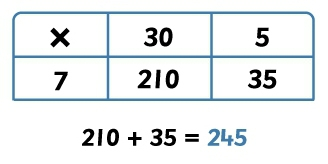 Partial Quotients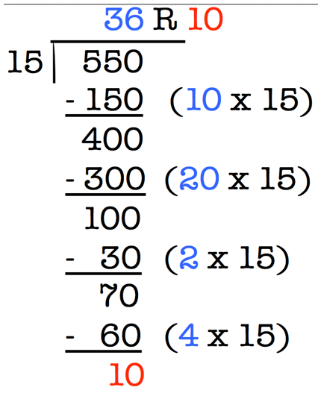 Multiplying Up72 ÷ 8                    8 x 5 = 408 x 4 = 32       (5 + 4) = (40 + 32)8 x 9 = 72Repeated Subtraction24 ÷ 6              24 – 6 – 6 – 6 – 6         6 x 4 = 24 so 24 ÷ 6 = 4              Repeated Subtraction24 ÷ 6              24 – 6 – 6 – 6 – 6         6 x 4 = 24 so 24 ÷ 6 = 4              Repeated Subtraction24 ÷ 6              24 – 6 – 6 – 6 – 6         6 x 4 = 24 so 24 ÷ 6 = 4              Repeated Subtraction24 ÷ 6              24 – 6 – 6 – 6 – 6         6 x 4 = 24 so 24 ÷ 6 = 4              